The programme for this years' annual conference (24-26 June) will be based on the same format as last yearConference registration link 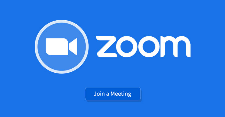 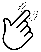 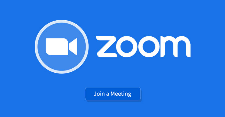 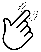 Conference registration link Conference registration link Day 1 (Wednesday 21 June)Room DDay 1 (Wednesday 21 June)Room DDay 1 (Wednesday 21 June)Room D08:30 – 09:00WELCOME COFFEEWELCOME COFFEE09:00 – 09:30SESSION WITH LOGISTICS UNITSESSION WITH LOGISTICS UNIT09:30 – 10:00OPENING REMARKSOPENING REMARKSWTO Deputy Director General Xiangchen Zhang Dr. Bright Okogu, Chef de Cabinet, Director General's OfficeAmbassador José R. Sánchez-Fung, Chair of the Committee on Trade and Development, Permanent Representative of the Dominican Republic to the WTOAmbassador Etienne Oudot de Dainville, Permanent Representative of France to the WTOAmbassador Seong Deok Yun, Permanent Representative of the Republic of Korea to Geneva Cynthia Zimmerman, Director-General of Austria's Ministry for Labour and Economic Affairs (recording) Jeremy Green, Minister-Counsellor and Deputy Permanent Representative of Australia to the WTO WTO Deputy Director General Xiangchen Zhang Dr. Bright Okogu, Chef de Cabinet, Director General's OfficeAmbassador José R. Sánchez-Fung, Chair of the Committee on Trade and Development, Permanent Representative of the Dominican Republic to the WTOAmbassador Etienne Oudot de Dainville, Permanent Representative of France to the WTOAmbassador Seong Deok Yun, Permanent Representative of the Republic of Korea to Geneva Cynthia Zimmerman, Director-General of Austria's Ministry for Labour and Economic Affairs (recording) Jeremy Green, Minister-Counsellor and Deputy Permanent Representative of Australia to the WTO 10:00 – 10:15COFFEE BREAKCOFFEE BREAK10:15 – 11:45PANEL 1: INVESTMENT FACILITATION FOR DEVELOPMENT: WCP IN COLLABORATIONWITH THE CO-COORDINATORS OF THE JOINT INITIATIVE ON INVESTMENT FACILITATION FOR DEVELOPMENT (Please use dedicated zoom link)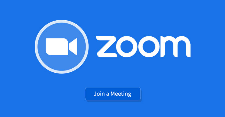 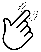 PANEL 1: INVESTMENT FACILITATION FOR DEVELOPMENT: WCP IN COLLABORATIONWITH THE CO-COORDINATORS OF THE JOINT INITIATIVE ON INVESTMENT FACILITATION FOR DEVELOPMENT (Please use dedicated zoom link)Moderator: Stephen Karingi, Academic Advisory Board Member Speakers:Ambassador Sofia Boza, co-Coordinator of the discussions on IFD, Permanent Representative of Chile Ambassador Jung Sung Park, co-Coordinator of the discussions on IFD, Deputy Permanent Representative of KoreaMr. Matthew Stephenson, Head of Investment Policy and Practice, World Economic Forum (WEF) Mr. Florian Gitt, Researcher, IDOS (online)Mr. Joel Richards, Senior Technical Specialist, Trade Permanent Delegation of the Organisation of Eastern Caribbean States (OECS) in Geneva Prof. Caiphas Chekwoti, WTO Chair in TanzaniaProf. Dorotea López Giral, WTO Chair in ChileProf. Kim Ngan Vu, WTO Chair in Viet NamProf. Jonas Barayandema, WTO Chair in Rwanda Q&AProf. James Nedumpara, WTO Chair in IndiaProf. Tabitha Kiriti-Nganga, WTO Chair in KenyaProf. Tsotang Tsietsi, WTO Chair in Lesotho (online)Moderator: Stephen Karingi, Academic Advisory Board Member Speakers:Ambassador Sofia Boza, co-Coordinator of the discussions on IFD, Permanent Representative of Chile Ambassador Jung Sung Park, co-Coordinator of the discussions on IFD, Deputy Permanent Representative of KoreaMr. Matthew Stephenson, Head of Investment Policy and Practice, World Economic Forum (WEF) Mr. Florian Gitt, Researcher, IDOS (online)Mr. Joel Richards, Senior Technical Specialist, Trade Permanent Delegation of the Organisation of Eastern Caribbean States (OECS) in Geneva Prof. Caiphas Chekwoti, WTO Chair in TanzaniaProf. Dorotea López Giral, WTO Chair in ChileProf. Kim Ngan Vu, WTO Chair in Viet NamProf. Jonas Barayandema, WTO Chair in Rwanda Q&AProf. James Nedumpara, WTO Chair in IndiaProf. Tabitha Kiriti-Nganga, WTO Chair in KenyaProf. Tsotang Tsietsi, WTO Chair in Lesotho (online)11:45 – 13:15LUNCHLUNCH13:15 – 14:45PANEL 2: JOINT PANEL WCP & WTO COUNCIL & TRADE NEGOTIATIONS COMMITTEE DIVISION & TRADE IN SERVICES AND INVESTMENT DIVISION: DIGITAL TRADE: EXPLORING OPPORTUNITIES AND CHALLENGES OF E-COMMERCEPANEL 2: JOINT PANEL WCP & WTO COUNCIL & TRADE NEGOTIATIONS COMMITTEE DIVISION & TRADE IN SERVICES AND INVESTMENT DIVISION: DIGITAL TRADE: EXPLORING OPPORTUNITIES AND CHALLENGES OF E-COMMERCEModerator: Pierre Sauvé, WCP Academic Advisory Board Member Speakers:Santiago Wills, Director, Council and Trade Negotiations Committee Division, WTO Ambassador Usha Canabady, Facilitator of the Work Programme on Electronic Commerce and the E-commerce Moratorium, Permanent Representative of Mauritius to the WTO Ambassador Mr. Hung Seng Tan, Co-Convenor of the JSI on E-commerce, Permanent Representative of Singapore to the WTOProf. Victor Saco, WTO Chair in PeruProf. Rosmery Hernández, WTO Chair in Costa RicaProf. Manfred Kouty, WTO Chair in CameroonProf. Yueh-Ping Yang, WTO Chair in Chinese TaipeiQ&AProf. Xinquan Tu, WTO Chair in China-Beijing, University of International Business and EconomicsProf. Michael Ewing-Chow, WTO Chair in SingaporeProf. Henry Gao, WCP Academic Advisory Board MemberProf. Azzedine Ghoufrane, WTO Chair in MoroccoAmbassador Ronald Saborio Soto, WCP Academic Advisory Board MemberAntonia Carzaniga, Trade in Services and Investment Division, WTO Moderator: Pierre Sauvé, WCP Academic Advisory Board Member Speakers:Santiago Wills, Director, Council and Trade Negotiations Committee Division, WTO Ambassador Usha Canabady, Facilitator of the Work Programme on Electronic Commerce and the E-commerce Moratorium, Permanent Representative of Mauritius to the WTO Ambassador Mr. Hung Seng Tan, Co-Convenor of the JSI on E-commerce, Permanent Representative of Singapore to the WTOProf. Victor Saco, WTO Chair in PeruProf. Rosmery Hernández, WTO Chair in Costa RicaProf. Manfred Kouty, WTO Chair in CameroonProf. Yueh-Ping Yang, WTO Chair in Chinese TaipeiQ&AProf. Xinquan Tu, WTO Chair in China-Beijing, University of International Business and EconomicsProf. Michael Ewing-Chow, WTO Chair in SingaporeProf. Henry Gao, WCP Academic Advisory Board MemberProf. Azzedine Ghoufrane, WTO Chair in MoroccoAmbassador Ronald Saborio Soto, WCP Academic Advisory Board MemberAntonia Carzaniga, Trade in Services and Investment Division, WTO 14:45 – 15:00COFFEE BREAKCOFFEE BREAK15:00 – 16:30PANEL 3: JOINT PANEL WCP & TRADE AND ENVIRONMENT DIVISION: THE CLIMATE-TRADE NEXUS: BALANCING SUSTAINABILITY, THE ECONOMY AND OPEN TRADEPANEL 3: JOINT PANEL WCP & TRADE AND ENVIRONMENT DIVISION: THE CLIMATE-TRADE NEXUS: BALANCING SUSTAINABILITY, THE ECONOMY AND OPEN TRADEModerator: Ambassador Etienne Oudot de Dainville, Permanent Representative of France to WTO Speakers:Ambassador José Valencia, Chair of the Committee on Trade and Environment, Permanent Representative of Ecuador to the WTO Prof. Daniel Esty, Professor of Environmental Law and Policy, Yale Law School & WTO Aik Hoe Lim, Director of Trade and Environment Division, WTOElisabeth Türk, Director, Economic Cooperation and Trade, United Nations Economic Commission for Europe Prof. Xinquan Tu, WCP Chair in China-Beijing, University of International Business and Economics Prof. James Nedumpara, WCP Chair in IndiaProf. Michel Levi, WCP Chair in Ecuador Prof. Osman Gulseven, WTO Chair in OmanQ&AProf. Kim Ngan Vu, WTO Chair in VietnamProf. Riza Noer Arfani, WTO Chair in Indonesia Prof. Rafael Tamayo, WTO Chair in ColombiaProf. Chahir Zaki, WTO Chair in EgyptModerator: Ambassador Etienne Oudot de Dainville, Permanent Representative of France to WTO Speakers:Ambassador José Valencia, Chair of the Committee on Trade and Environment, Permanent Representative of Ecuador to the WTO Prof. Daniel Esty, Professor of Environmental Law and Policy, Yale Law School & WTO Aik Hoe Lim, Director of Trade and Environment Division, WTOElisabeth Türk, Director, Economic Cooperation and Trade, United Nations Economic Commission for Europe Prof. Xinquan Tu, WCP Chair in China-Beijing, University of International Business and Economics Prof. James Nedumpara, WCP Chair in IndiaProf. Michel Levi, WCP Chair in Ecuador Prof. Osman Gulseven, WTO Chair in OmanQ&AProf. Kim Ngan Vu, WTO Chair in VietnamProf. Riza Noer Arfani, WTO Chair in Indonesia Prof. Rafael Tamayo, WTO Chair in ColombiaProf. Chahir Zaki, WTO Chair in Egypt16:30 – 17:00PANEL 4: DISCUSSION SESSION WITH THE DIRECTOR-GENERALPANEL 4: DISCUSSION SESSION WITH THE DIRECTOR-GENERALModerator: Prof. Henry Gao, WCP Academic Advisory Board MemberSpeaker: Director General Ngozi Okonjo-IwealaQ&A:Prof. Manfred Kouty, WTO Chair in CameroonProf. Kim Ngan Vu, WTO Chair in VietnamProf. Victor Saco, WTO Chair in PeruProf. Leila Baghdadi, WTO Chair in TunisiaProf. Valentina Delich, WTO Chair in ArgentinaProf. Vera Thorstensen, WTO Chair in BrazilModerator: Prof. Henry Gao, WCP Academic Advisory Board MemberSpeaker: Director General Ngozi Okonjo-IwealaQ&A:Prof. Manfred Kouty, WTO Chair in CameroonProf. Kim Ngan Vu, WTO Chair in VietnamProf. Victor Saco, WTO Chair in PeruProf. Leila Baghdadi, WTO Chair in TunisiaProf. Valentina Delich, WTO Chair in ArgentinaProf. Vera Thorstensen, WTO Chair in BrazilDay 2 (Thursday 22 June)Room DDay 2 (Thursday 22 June)Room DDay 2 (Thursday 22 June)Room D08:30 – 10:00WOMEN IN TRADE IN ACADEMIA: A CONVERSATION WITH WOMEN FROM THE WTO CHAIRS PROGRAMME - WOMEN IN TRADE NETWORK EVENT PER INVITATION.WOMEN IN TRADE IN ACADEMIA: A CONVERSATION WITH WOMEN FROM THE WTO CHAIRS PROGRAMME - WOMEN IN TRADE NETWORK EVENT PER INVITATION.10:30 – 12:3010:30 – 12:3008:30 – 10:00WCP ACADEMIC ADVISORY BOARD MEETINGWCP ACADEMIC ADVISORY BOARD MEETING10:15 – 11:45PANEL 5: WCP IN PRACTICE: CURRICULUM DEVELOPMENTPANEL 5: WCP IN PRACTICE: CURRICULUM DEVELOPMENTModerator: Prof. Peter Van den Bossche, Academic Advisory Board MemberSpeakers: Roberto Fiorentino, Head, E-Learning Unit, Institute for Training and Technical Cooperation (WTO) Prof. Valentina Delich, WTO Chair in ArgentinaAmbassador Ronald Saborio Soto, WCP Academic Advisory Board MemberProf. Azam Chaudhry, WTO Chair in PakistanProf. Umid Yakubkhodjaev, WTO Chair in UzbekistanProf. Désirée van Gorp, WCP Academic Advisory Board MemberQ&AProf. Denis Yuni, WTO Chair in LesothoProf. Caiphas Chekwoti, WTO Chair in Tanzania Prof. Taleb Awad Warrad, WTO Chair in JordanModerator: Prof. Peter Van den Bossche, Academic Advisory Board MemberSpeakers: Roberto Fiorentino, Head, E-Learning Unit, Institute for Training and Technical Cooperation (WTO) Prof. Valentina Delich, WTO Chair in ArgentinaAmbassador Ronald Saborio Soto, WCP Academic Advisory Board MemberProf. Azam Chaudhry, WTO Chair in PakistanProf. Umid Yakubkhodjaev, WTO Chair in UzbekistanProf. Désirée van Gorp, WCP Academic Advisory Board MemberQ&AProf. Denis Yuni, WTO Chair in LesothoProf. Caiphas Chekwoti, WTO Chair in Tanzania Prof. Taleb Awad Warrad, WTO Chair in Jordan11:45 – 13:00LUNCHLUNCH13:00 – 14:30PANEL 6: JOINT PANEL WCP & ADVISORY CENTRE FOR WTO LAW: DISPUTE SETTLEMENT RULES, PRACTICE AND REFORM PANEL 6: JOINT PANEL WCP & ADVISORY CENTRE FOR WTO LAW: DISPUTE SETTLEMENT RULES, PRACTICE AND REFORM Moderator: Prof. Giorgio Sacerdoti, WCP Academic Advisory Board MemberSpeakers: Niall Meagher, Executive Director, ACWLMaria Alcover, Senior Counsel, ACWL Jan Bohanes, Senior Counsel, ACWLDiscussants:Prof. Michael Ewing-Chow, WTO Chair in SingaporeProf. Pinar Artiran, WTO Chair in Türkiye Prof. Azzedine Ghoufrane, WTO Chair in Morocco Moderator: Prof. Giorgio Sacerdoti, WCP Academic Advisory Board MemberSpeakers: Niall Meagher, Executive Director, ACWLMaria Alcover, Senior Counsel, ACWL Jan Bohanes, Senior Counsel, ACWLDiscussants:Prof. Michael Ewing-Chow, WTO Chair in SingaporeProf. Pinar Artiran, WTO Chair in Türkiye Prof. Azzedine Ghoufrane, WTO Chair in Morocco 14:30 – 15:00COFFEE BREAKCOFFEE BREAK15:00 – 18:00PANEL 7: JOINT PANEL WCP & ENHANCED INTEGRATED FRAMEWORK: LDCS AND THE MULTILATERAL TRADING SYSTEM (15.00 – 18:00) ROOM e - LINK TO SESSION AVAILABLE HEREPANEL 7: JOINT PANEL WCP & ENHANCED INTEGRATED FRAMEWORK: LDCS AND THE MULTILATERAL TRADING SYSTEM (15.00 – 18:00) ROOM e - LINK TO SESSION AVAILABLE HEREOpening:WTO Deputy Director General ZhangKadra Ahmed Hassan, Ambassador of Djibouti, Coordinator of the LDC Group in the WTO, Permanent Mission of DjiboutiErik Brøgger Rasmussen, Ambassador of Denmark, Chair of the Sub-Committee on LDCs, Permanent Mission of DenmarkSESSION 1: HOW CAN WTO WORK BETTER FOR LDCS? Moderator: Kemvichet Long, Ambassador of Cambodia, Permanent Mission of CambodiaSpeakers: Petros C. Mavroidis, Professor of Law, Columbia Law SchoolRobert Wolfe, Professor Emeritus, Queen’s UniversityAdama Gueye, Senior Lecturer, WTO Chair in Senegal at Cheikh Anta Diop UniversitySESSION 2: EXPLORING EVOLVING TRADE INTERESTSModerator: Eunice M. Tembo Luambia, Ambassador of Zambia, Permanent Mission of ZambiaSpeakers:Bernard Hoekman, Professor and Director, Global Economics at the Robert Schuman Centre for Advanced Studies, European University InstituteMarcelo Olarreaga, Professor of Economics, University of GenevaBinayak Malla, Assistant Professor, WTO Chair in Nepal at Kathmandu University School of ManagementClosing:Ratnakar Adhikari, Executive Director, Enhanced Integrated FrameworkTaufiqur Rahman, Head, LDC Development, World Trade OrganizationOpening:WTO Deputy Director General ZhangKadra Ahmed Hassan, Ambassador of Djibouti, Coordinator of the LDC Group in the WTO, Permanent Mission of DjiboutiErik Brøgger Rasmussen, Ambassador of Denmark, Chair of the Sub-Committee on LDCs, Permanent Mission of DenmarkSESSION 1: HOW CAN WTO WORK BETTER FOR LDCS? Moderator: Kemvichet Long, Ambassador of Cambodia, Permanent Mission of CambodiaSpeakers: Petros C. Mavroidis, Professor of Law, Columbia Law SchoolRobert Wolfe, Professor Emeritus, Queen’s UniversityAdama Gueye, Senior Lecturer, WTO Chair in Senegal at Cheikh Anta Diop UniversitySESSION 2: EXPLORING EVOLVING TRADE INTERESTSModerator: Eunice M. Tembo Luambia, Ambassador of Zambia, Permanent Mission of ZambiaSpeakers:Bernard Hoekman, Professor and Director, Global Economics at the Robert Schuman Centre for Advanced Studies, European University InstituteMarcelo Olarreaga, Professor of Economics, University of GenevaBinayak Malla, Assistant Professor, WTO Chair in Nepal at Kathmandu University School of ManagementClosing:Ratnakar Adhikari, Executive Director, Enhanced Integrated FrameworkTaufiqur Rahman, Head, LDC Development, World Trade Organization16:30 – 18:00ADVISORY BOARD MEETING (CONT.)ADVISORY BOARD MEETING (CONT.)18:30RECEPTION FOR WTO CHAIRS, ADVISORY BOARD MEMBERS AND PERMANENT MISSIONS TO THE WTO HOSTED BY DDG ZHANG (ATRIUM)RECEPTION FOR WTO CHAIRS, ADVISORY BOARD MEMBERS AND PERMANENT MISSIONS TO THE WTO HOSTED BY DDG ZHANG (ATRIUM)Day 3 (Friday 23 June)Room DDay 3 (Friday 23 June)Room DDay 3 (Friday 23 June)Room D09:00 – 10:30PANEL 8: JOINT PANEL WCP & INFORMATION AND EXTERNAL RELATIONS DIVISION: OUTREACHPANEL 8: JOINT PANEL WCP & INFORMATION AND EXTERNAL RELATIONS DIVISION: OUTREACHModerator: Ismaila Dieng, Director of the Information and External Relations Division, WTOSpeakers: Daniel Pruzin, WTO Head of Press Section Bernie Kuiten, Head of External Relations, IERD WTOJana Borges, Head of Audio-Visual and Social Media, WTO Prof. Michel Levi, WTO Chair in EcuadorProf. Leila Baghdadi, WTO Chair in TunisiaProf. Achyut Prasad Wagle, WTO Chair in NepalProf. Boopen Seetanah, WTO Chair in MauritiusQ&AProf. Babatoundé Charlemagne Igue, WTO Chair in BeninProf. Vera Thorstensen, WTO Chair in BrazilProf. Riza Noer Arfani, WTO Chair in Indonesia Prof. Tabitha Kiriti-Nganga, WTO Chair in KenyaModerator: Ismaila Dieng, Director of the Information and External Relations Division, WTOSpeakers: Daniel Pruzin, WTO Head of Press Section Bernie Kuiten, Head of External Relations, IERD WTOJana Borges, Head of Audio-Visual and Social Media, WTO Prof. Michel Levi, WTO Chair in EcuadorProf. Leila Baghdadi, WTO Chair in TunisiaProf. Achyut Prasad Wagle, WTO Chair in NepalProf. Boopen Seetanah, WTO Chair in MauritiusQ&AProf. Babatoundé Charlemagne Igue, WTO Chair in BeninProf. Vera Thorstensen, WTO Chair in BrazilProf. Riza Noer Arfani, WTO Chair in Indonesia Prof. Tabitha Kiriti-Nganga, WTO Chair in Kenya10:30 – 11:00     COFFEE BREAK10:30 – 11:00     COFFEE BREAK11:00 – 12:00session on TA Monitoring and Evaluation (For CHAIRS (ESPECIALLY FROM Phase III) session on TA Monitoring and Evaluation (For CHAIRS (ESPECIALLY FROM Phase III) 12:00 – 13:30LUNCHLUNCH13:30 – 14:30BOOK TALK: DIGITAL TRADE IN AFRICA (WTO LIBRARY) (Please use dedicated zoom link)BOOK TALK: DIGITAL TRADE IN AFRICA (WTO LIBRARY) (Please use dedicated zoom link)Welcome Remarks: Mustapha Sadni Jallab & Richard PollockModerator: Richard NewfarmerSpeakers:Prof. Wilma Viviers, North-West University, South Africa; WTO Chair HolderDr. Emmanuel Orkoh, TRADE Research Entity, North-West University, South AfricaProf. Ali Parry, TRADE Research Entity, North-West University, South AfricaDiscussants:Stephen Karingi, UNECA & WCP Academic Advisory Board MemberFrances Omotese Uhomoibhi, Young Professional, Council and Trade Negotiations Committee Division, WTOProf. Babatoundé Charlemagne Igue, WTO Chair in BeninWelcome Remarks: Mustapha Sadni Jallab & Richard PollockModerator: Richard NewfarmerSpeakers:Prof. Wilma Viviers, North-West University, South Africa; WTO Chair HolderDr. Emmanuel Orkoh, TRADE Research Entity, North-West University, South AfricaProf. Ali Parry, TRADE Research Entity, North-West University, South AfricaDiscussants:Stephen Karingi, UNECA & WCP Academic Advisory Board MemberFrances Omotese Uhomoibhi, Young Professional, Council and Trade Negotiations Committee Division, WTOProf. Babatoundé Charlemagne Igue, WTO Chair in Benin14:30 – 15:00     COFFEE BREAK14:30 – 15:00     COFFEE BREAK15:00 – 16:30PANEL 9: JOINT PANEL WCP & ECONOMIC RESEARCH AND STATISTICS DIVISION: FRAGMENTATION AND REGLOBALIZATION – WORLD TRADE REPORT 2023PANEL 9: JOINT PANEL WCP & ECONOMIC RESEARCH AND STATISTICS DIVISION: FRAGMENTATION AND REGLOBALIZATION – WORLD TRADE REPORT 2023Moderator: Lionel Fontagné, WCP Academic Advisory Board MemberSpeakersProf. Ralph Ossa, Chief Economist and Director, Economic Research and Statistics DivisionVictor Stolzenburg, Research Economist, Global Economic Analysis, ERSDJosé-Antonio Monteiro, Research Economist, Trade Costs Analysis, ERSDProf. Chahir Zaki, WTO Chair in EgyptProf. James Nedumpara, WTO Chair in IndiaDiscussantsProf. Denis Yuni, WTO Chair in LesothoProf. Amrita Bahri, WTO Chair in MexicoProf. Azam Chaudhry, WTO Chair in PakistanProf. Ying Pinguang (Peter), WTO Chair in China-ShanghaiModerator: Lionel Fontagné, WCP Academic Advisory Board MemberSpeakersProf. Ralph Ossa, Chief Economist and Director, Economic Research and Statistics DivisionVictor Stolzenburg, Research Economist, Global Economic Analysis, ERSDJosé-Antonio Monteiro, Research Economist, Trade Costs Analysis, ERSDProf. Chahir Zaki, WTO Chair in EgyptProf. James Nedumpara, WTO Chair in IndiaDiscussantsProf. Denis Yuni, WTO Chair in LesothoProf. Amrita Bahri, WTO Chair in MexicoProf. Azam Chaudhry, WTO Chair in PakistanProf. Ying Pinguang (Peter), WTO Chair in China-Shanghai16:30 – 17:00BREAKBREAK17:00 – 17:30CLOSING SESSIONCLOSING SESSIONModerators: Clemens Boonekamp, WCP Academic Advisory Board Member; Rohinton Medhora, WCP Academic Advisory Board MemberSpeakers:Moderators of each of the Panel Sessions reporting Results and Recommendations WTO Deputy Director General Xiangchen ZhangDG Senior Advisor Eloi Laourou Moderators: Clemens Boonekamp, WCP Academic Advisory Board Member; Rohinton Medhora, WCP Academic Advisory Board MemberSpeakers:Moderators of each of the Panel Sessions reporting Results and Recommendations WTO Deputy Director General Xiangchen ZhangDG Senior Advisor Eloi Laourou 